Per Diem Expense Report Template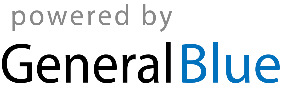 Per Diem Expense Report TemplatePer Diem Expense Report TemplatePer Diem Expense Report TemplatePer Diem Expense Report TemplatePer Diem Expense Report TemplateEmployee Name: Employee Name: Employee Name: Employee Name: Employee Name: Employee Name: Department: Department: Department: Employee ID: Employee ID: Employee ID: Purpose of the trip: Purpose of the trip: Purpose of the trip: Expense Period: Expense Period: Expense Period: DateLocation% ReimbursableLodgingM&IETotal Per DiemOverall Total:Overall Total:Overall Total:Overall Total:Overall Total: